§19251.  DefinitionsAs used in this chapter, unless the context indicates otherwise, the following terms have the following meanings.  [PL 1989, c. 501, Pt. P, §20 (NEW).]1.  Bureau.  "Bureau" means the Department of Health and Human Services, Bureau of Health.[PL 1989, c. 501, Pt. P, §20 (NEW); PL 2003, c. 689, Pt. B, §6 (REV).]2.  Community-based AIDS organization.  "Community-based AIDS organization" means a nonprofit community organization whose primary purpose is to provide educational information on HIV-related illnesses, support to persons with HIV-related illnesses and assistance to families and others providing care and support to persons with HIV-related illnesses.[PL 1989, c. 501, Pt. P, §20 (NEW).]3.  Fiscal agent.  "Fiscal agent" means an incorporated community organization, agency or institution designated by a community-based AIDS organization and authorized by the bureau to receive and distribute grants to that community-based AIDS organization.[PL 1989, c. 501, Pt. P, §20 (NEW).]4.  Statewide AIDS alliance.  "Statewide AIDS alliance" means a statewide coalition of community-based AIDS organizations having at least one representative from each member organization.[PL 1989, c. 501, Pt. P, §20 (NEW).]SECTION HISTORYPL 1989, c. 501, §P20 (NEW). PL 2003, c. 689, §B6 (REV). The State of Maine claims a copyright in its codified statutes. If you intend to republish this material, we require that you include the following disclaimer in your publication:All copyrights and other rights to statutory text are reserved by the State of Maine. The text included in this publication reflects changes made through the First Regular Session and the First Special Session of the131st Maine Legislature and is current through November 1, 2023
                    . The text is subject to change without notice. It is a version that has not been officially certified by the Secretary of State. Refer to the Maine Revised Statutes Annotated and supplements for certified text.
                The Office of the Revisor of Statutes also requests that you send us one copy of any statutory publication you may produce. Our goal is not to restrict publishing activity, but to keep track of who is publishing what, to identify any needless duplication and to preserve the State's copyright rights.PLEASE NOTE: The Revisor's Office cannot perform research for or provide legal advice or interpretation of Maine law to the public. If you need legal assistance, please contact a qualified attorney.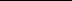 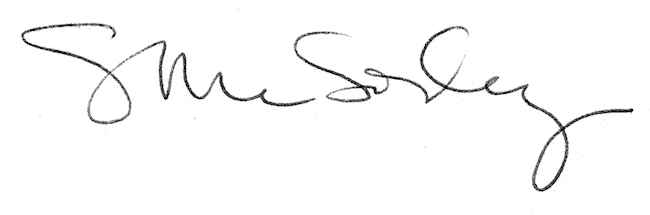 